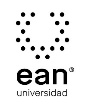 FICHA TÉCNICA DE CONSTRUCCIÓN DEL ÍTEMFICHA TÉCNICA DE CONSTRUCCIÓN DEL ÍTEMNo. Ítem: 1No. Ítem: 1No. Ítem: 1DATOS DEL ÍTEMDATOS DEL ÍTEMDATOS DEL AUTORPrograma académico: Programa académico: Prueba: Juego de BolsaPrueba: Juego de BolsaPrueba: Juego de BolsaPrueba: Juego de BolsaPrueba: Juego de BolsaPrueba: Juego de BolsaÍTEM: COMPETENCIA ESPECÍFICA, CONTEXTO, ENUNCIADO Y OPCIONES DE RESPUESTAÍTEM: COMPETENCIA ESPECÍFICA, CONTEXTO, ENUNCIADO Y OPCIONES DE RESPUESTAÍTEM: COMPETENCIA ESPECÍFICA, CONTEXTO, ENUNCIADO Y OPCIONES DE RESPUESTACompetencia específica señalada en el syllabus, que evalúa este ítem:Aplica diferentes métodos de valoración de activos de renta variable.Competencia específica señalada en el syllabus, que evalúa este ítem:Aplica diferentes métodos de valoración de activos de renta variable.Competencia específica señalada en el syllabus, que evalúa este ítem:Aplica diferentes métodos de valoración de activos de renta variable.CONTEXTO - Caso - situación problémica:Siendo parte del equipo de valoración de una importante banca de inversión nacional, usted realiza un análisis de los dividendos de la empresa F&G, la cual cotiza en la Bolsa de Valores de Colombia. Al finalizar el análisis usted establece que el dividendo esperado para el próximo año de la empresa será de $34.45 por acción.CONTEXTO - Caso - situación problémica:Siendo parte del equipo de valoración de una importante banca de inversión nacional, usted realiza un análisis de los dividendos de la empresa F&G, la cual cotiza en la Bolsa de Valores de Colombia. Al finalizar el análisis usted establece que el dividendo esperado para el próximo año de la empresa será de $34.45 por acción.CONTEXTO - Caso - situación problémica:Siendo parte del equipo de valoración de una importante banca de inversión nacional, usted realiza un análisis de los dividendos de la empresa F&G, la cual cotiza en la Bolsa de Valores de Colombia. Al finalizar el análisis usted establece que el dividendo esperado para el próximo año de la empresa será de $34.45 por acción.ENUNCIADO:Si usted, como analista de valoración, utiliza una tasa de costo de capital del 4.5%. ¿Cuál sería el valor de la acción?ENUNCIADO:Si usted, como analista de valoración, utiliza una tasa de costo de capital del 4.5%. ¿Cuál sería el valor de la acción?ENUNCIADO:Si usted, como analista de valoración, utiliza una tasa de costo de capital del 4.5%. ¿Cuál sería el valor de la acción?Opciones de respuesta
a. $965.56.b. $344.50.c. $765.56.d. $675.50.Opciones de respuesta
a. $965.56.b. $344.50.c. $765.56.d. $675.50.Opciones de respuesta
a. $965.56.b. $344.50.c. $765.56.d. $675.50.Opciones de respuesta
a. $965.56.b. $344.50.c. $765.56.d. $675.50.Opciones de respuesta
a. $965.56.b. $344.50.c. $765.56.d. $675.50.Opciones de respuesta
a. $965.56.b. $344.50.c. $765.56.d. $675.50.Opciones de respuesta
a. $965.56.b. $344.50.c. $765.56.d. $675.50.Opciones de respuesta
a. $965.56.b. $344.50.c. $765.56.d. $675.50.Opciones de respuesta
a. $965.56.b. $344.50.c. $765.56.d. $675.50.JUSTIFICACIÓN DE OPCIONES DE RESPUESTAJUSTIFICACIÓN DE OPCIONES DE RESPUESTAJUSTIFICACIÓN DE OPCIONES DE RESPUESTAPor qué NO es a $965.56. Porqué NO. Ver ecuación adjunta.Por qué NO es a $965.56. Porqué NO. Ver ecuación adjunta.Por qué NO es a $965.56. Porqué NO. Ver ecuación adjunta.Por qué NO es b $344.50. Porqué NO.  Ver ecuación adjunta.Por qué NO es b $344.50. Porqué NO.  Ver ecuación adjunta.Por qué NO es b $344.50. Porqué NO.  Ver ecuación adjunta.Por qué NO es d $675.50 Porqué NO.  Ver ecuación adjunta.Por qué NO es d $675.50 Porqué NO.  Ver ecuación adjunta.Por qué NO es d $675.50 Porqué NO.  Ver ecuación adjunta.CLAVE Y JUSTIFICACIÓN.La clave es la c.  PORQUE. El valor o precio de una acción por el método de dividendos descontados se calcula dividiendo los dividendos sobre la tasa de interés de oportunidad.CLAVE Y JUSTIFICACIÓN.La clave es la c.  PORQUE. El valor o precio de una acción por el método de dividendos descontados se calcula dividiendo los dividendos sobre la tasa de interés de oportunidad.CLAVE Y JUSTIFICACIÓN.La clave es la c.  PORQUE. El valor o precio de una acción por el método de dividendos descontados se calcula dividiendo los dividendos sobre la tasa de interés de oportunidad.ESPECIFICACIONES DE DISEÑO: DIBUJOS, ECUACIONES Y / O GRÁFICOS:ESPECIFICACIONES DE DISEÑO: DIBUJOS, ECUACIONES Y / O GRÁFICOS:ESPECIFICACIONES DE DISEÑO: DIBUJOS, ECUACIONES Y / O GRÁFICOS:FICHA TÉCNICA DE CONSTRUCCIÓN DEL ÍTEMFICHA TÉCNICA DE CONSTRUCCIÓN DEL ÍTEMNo. Ítem: 2No. Ítem: 2No. Ítem: 2DATOS DEL ÍTEMDATOS DEL ÍTEMDATOS DEL AUTORPrograma académico: Programa académico: Prueba: Juego de BolsaPrueba: Juego de BolsaPrueba: Juego de BolsaPrueba: Juego de BolsaPrueba: Juego de BolsaPrueba: Juego de BolsaÍTEM: COMPETENCIA ESPECÍFICA, CONTEXTO, ENUNCIADO Y OPCIONES DE RESPUESTAÍTEM: COMPETENCIA ESPECÍFICA, CONTEXTO, ENUNCIADO Y OPCIONES DE RESPUESTAÍTEM: COMPETENCIA ESPECÍFICA, CONTEXTO, ENUNCIADO Y OPCIONES DE RESPUESTACompetencia específica señalada en el syllabus, que evalúa este ítem:Entiende que es un activo de renta variable y sus diferencias con los activos de renta fija.Competencia específica señalada en el syllabus, que evalúa este ítem:Entiende que es un activo de renta variable y sus diferencias con los activos de renta fija.Competencia específica señalada en el syllabus, que evalúa este ítem:Entiende que es un activo de renta variable y sus diferencias con los activos de renta fija.CONTEXTO - Caso - situación problémica:Siendo usted el profesional responsable de clasificar las emisiones de activos de renta variable, realizadas por empresas privadas a nivel nacional, se encuentra con la siguiente definición: la respectiva emisión otorga derechos de voz y voto en las asambleas, también permite al tenedor recibir una parte proporcional de los beneficios de la empresa emisora. Además, se tiene el derecho preferencial de un reembolso monetario, en caso que la empresa sea liquidada, hasta por su valor nominal.CONTEXTO - Caso - situación problémica:Siendo usted el profesional responsable de clasificar las emisiones de activos de renta variable, realizadas por empresas privadas a nivel nacional, se encuentra con la siguiente definición: la respectiva emisión otorga derechos de voz y voto en las asambleas, también permite al tenedor recibir una parte proporcional de los beneficios de la empresa emisora. Además, se tiene el derecho preferencial de un reembolso monetario, en caso que la empresa sea liquidada, hasta por su valor nominal.CONTEXTO - Caso - situación problémica:Siendo usted el profesional responsable de clasificar las emisiones de activos de renta variable, realizadas por empresas privadas a nivel nacional, se encuentra con la siguiente definición: la respectiva emisión otorga derechos de voz y voto en las asambleas, también permite al tenedor recibir una parte proporcional de los beneficios de la empresa emisora. Además, se tiene el derecho preferencial de un reembolso monetario, en caso que la empresa sea liquidada, hasta por su valor nominal.ENUNCIADO:De la anterior definición, se genera una discusión sobre el tipo de activo referido. Usted como profesional junior del área de banca de inversión, entra en la discusión y aclara que se está haciendo referencia a:ENUNCIADO:De la anterior definición, se genera una discusión sobre el tipo de activo referido. Usted como profesional junior del área de banca de inversión, entra en la discusión y aclara que se está haciendo referencia a:ENUNCIADO:De la anterior definición, se genera una discusión sobre el tipo de activo referido. Usted como profesional junior del área de banca de inversión, entra en la discusión y aclara que se está haciendo referencia a:Opciones de respuesta
a. Acciones ordinarias.b. Acciones privilegiadas.c. Acciones sin derecho político.d. BOCEAS.Opciones de respuesta
a. Acciones ordinarias.b. Acciones privilegiadas.c. Acciones sin derecho político.d. BOCEAS.Opciones de respuesta
a. Acciones ordinarias.b. Acciones privilegiadas.c. Acciones sin derecho político.d. BOCEAS.Opciones de respuesta
a. Acciones ordinarias.b. Acciones privilegiadas.c. Acciones sin derecho político.d. BOCEAS.Opciones de respuesta
a. Acciones ordinarias.b. Acciones privilegiadas.c. Acciones sin derecho político.d. BOCEAS.Opciones de respuesta
a. Acciones ordinarias.b. Acciones privilegiadas.c. Acciones sin derecho político.d. BOCEAS.Opciones de respuesta
a. Acciones ordinarias.b. Acciones privilegiadas.c. Acciones sin derecho político.d. BOCEAS.Opciones de respuesta
a. Acciones ordinarias.b. Acciones privilegiadas.c. Acciones sin derecho político.d. BOCEAS.Opciones de respuesta
a. Acciones ordinarias.b. Acciones privilegiadas.c. Acciones sin derecho político.d. BOCEAS.JUSTIFICACIÓN DE OPCIONES DE RESPUESTAJUSTIFICACIÓN DE OPCIONES DE RESPUESTAJUSTIFICACIÓN DE OPCIONES DE RESPUESTAPor qué NO es a. Acciones ordinarias. Porqué NO. Las acciones ordinarias otorgan solamente derechos económicos y políticos.Por qué NO es a. Acciones ordinarias. Porqué NO. Las acciones ordinarias otorgan solamente derechos económicos y políticos.Por qué NO es a. Acciones ordinarias. Porqué NO. Las acciones ordinarias otorgan solamente derechos económicos y políticos.Por qué NO es c. Acciones sin derecho político. Porqué NO.  El titular de este tipo de activos tiene el derecho de recibir a un dividendo mínimo y no tienen derecho a voto en las asambleas de accionistas.Por qué NO es c. Acciones sin derecho político. Porqué NO.  El titular de este tipo de activos tiene el derecho de recibir a un dividendo mínimo y no tienen derecho a voto en las asambleas de accionistas.Por qué NO es c. Acciones sin derecho político. Porqué NO.  El titular de este tipo de activos tiene el derecho de recibir a un dividendo mínimo y no tienen derecho a voto en las asambleas de accionistas.Por qué NO es d. BOCEAS. Porqué NO. Las BOCEAS son bonos ordinarios que dan el derecho o la opción de convertirse total o parcialmente en acciones de la sociedad emisora.Por qué NO es d. BOCEAS. Porqué NO. Las BOCEAS son bonos ordinarios que dan el derecho o la opción de convertirse total o parcialmente en acciones de la sociedad emisora.Por qué NO es d. BOCEAS. Porqué NO. Las BOCEAS son bonos ordinarios que dan el derecho o la opción de convertirse total o parcialmente en acciones de la sociedad emisora.CLAVE Y JUSTIFICACIÓN.La clave es la b.  PORQUE. Además de los beneficios de las acciones ordinarias, estas otorgan otros derechos económicos, tales como: derecho preferencial en caso de liquidación, etc.CLAVE Y JUSTIFICACIÓN.La clave es la b.  PORQUE. Además de los beneficios de las acciones ordinarias, estas otorgan otros derechos económicos, tales como: derecho preferencial en caso de liquidación, etc.CLAVE Y JUSTIFICACIÓN.La clave es la b.  PORQUE. Además de los beneficios de las acciones ordinarias, estas otorgan otros derechos económicos, tales como: derecho preferencial en caso de liquidación, etc.ESPECIFICACIONES DE DISEÑO: DIBUJOS, ECUACIONES Y / O GRÁFICOS:ESPECIFICACIONES DE DISEÑO: DIBUJOS, ECUACIONES Y / O GRÁFICOS:ESPECIFICACIONES DE DISEÑO: DIBUJOS, ECUACIONES Y / O GRÁFICOS:FICHA TÉCNICA DE CONSTRUCCIÓN DEL ÍTEMFICHA TÉCNICA DE CONSTRUCCIÓN DEL ÍTEMNo. Ítem: 3No. Ítem: 3No. Ítem: 3DATOS DEL ÍTEMDATOS DEL ÍTEMDATOS DEL AUTORPrograma académico: Programa académico: Prueba: Juego de bolsaPrueba: Juego de bolsaPrueba: Juego de bolsaPrueba: Juego de bolsaPrueba: Juego de bolsaPrueba: Juego de bolsaÍTEM: COMPETENCIA ESPECÍFICA, CONTEXTO, ENUNCIADO Y OPCIONES DE RESPUESTAÍTEM: COMPETENCIA ESPECÍFICA, CONTEXTO, ENUNCIADO Y OPCIONES DE RESPUESTAÍTEM: COMPETENCIA ESPECÍFICA, CONTEXTO, ENUNCIADO Y OPCIONES DE RESPUESTACompetencia específica señalada en el syllabus, que evalúa este ítem:Conceptualiza la relación entre riesgo y rentabilidad en el mercado de renta variable. Aplica modelos de diversificación. Entiende las limitantes de la teoría moderna de portafolio.Competencia específica señalada en el syllabus, que evalúa este ítem:Conceptualiza la relación entre riesgo y rentabilidad en el mercado de renta variable. Aplica modelos de diversificación. Entiende las limitantes de la teoría moderna de portafolio.Competencia específica señalada en el syllabus, que evalúa este ítem:Conceptualiza la relación entre riesgo y rentabilidad en el mercado de renta variable. Aplica modelos de diversificación. Entiende las limitantes de la teoría moderna de portafolio.CONTEXTO - Caso - situación problémica:Se tiene un portafolio donde un 50% de la inversión se encuentra en acciones de la empresa Ecopetrol y el restante 50% en acciones de Almacenes Éxito. Conociendo que la correlación histórica, de las variaciones de los precios, entre las dos acciones es del 30%, la rentabilidad promedio de Ecopetrol y la volatilidad de la rentabilidad es del 10% y del 17.1%, respetivamente; el rendimiento de Almacenes Éxito es del 20% y su riesgo es del 20.8%. Dando como resultado que el riesgo del portafolio, medido por su desviación estándar, sea del 15.32%.Se sustituye la participación de Almacenes Éxito del portafolio por otra empresa, la cual presenta una correlación negativa del 100%, con la empresa Ecopetrol, todo lo demás permanece constante.CONTEXTO - Caso - situación problémica:Se tiene un portafolio donde un 50% de la inversión se encuentra en acciones de la empresa Ecopetrol y el restante 50% en acciones de Almacenes Éxito. Conociendo que la correlación histórica, de las variaciones de los precios, entre las dos acciones es del 30%, la rentabilidad promedio de Ecopetrol y la volatilidad de la rentabilidad es del 10% y del 17.1%, respetivamente; el rendimiento de Almacenes Éxito es del 20% y su riesgo es del 20.8%. Dando como resultado que el riesgo del portafolio, medido por su desviación estándar, sea del 15.32%.Se sustituye la participación de Almacenes Éxito del portafolio por otra empresa, la cual presenta una correlación negativa del 100%, con la empresa Ecopetrol, todo lo demás permanece constante.CONTEXTO - Caso - situación problémica:Se tiene un portafolio donde un 50% de la inversión se encuentra en acciones de la empresa Ecopetrol y el restante 50% en acciones de Almacenes Éxito. Conociendo que la correlación histórica, de las variaciones de los precios, entre las dos acciones es del 30%, la rentabilidad promedio de Ecopetrol y la volatilidad de la rentabilidad es del 10% y del 17.1%, respetivamente; el rendimiento de Almacenes Éxito es del 20% y su riesgo es del 20.8%. Dando como resultado que el riesgo del portafolio, medido por su desviación estándar, sea del 15.32%.Se sustituye la participación de Almacenes Éxito del portafolio por otra empresa, la cual presenta una correlación negativa del 100%, con la empresa Ecopetrol, todo lo demás permanece constante.ENUNCIADO:Siendo usted analista de riesgo de mercado, esperaría que el riesgo del portafolio, medido a través de la desviación estándar:ENUNCIADO:Siendo usted analista de riesgo de mercado, esperaría que el riesgo del portafolio, medido a través de la desviación estándar:ENUNCIADO:Siendo usted analista de riesgo de mercado, esperaría que el riesgo del portafolio, medido a través de la desviación estándar:Opciones de respuesta
a. Aumente por encima del portafolio original.b. Permanezca igual al del portafolio original.c. Disminuya muy poco frente al portafolio original.d. Disminuya mucho comparado con el portafolio original.Opciones de respuesta
a. Aumente por encima del portafolio original.b. Permanezca igual al del portafolio original.c. Disminuya muy poco frente al portafolio original.d. Disminuya mucho comparado con el portafolio original.Opciones de respuesta
a. Aumente por encima del portafolio original.b. Permanezca igual al del portafolio original.c. Disminuya muy poco frente al portafolio original.d. Disminuya mucho comparado con el portafolio original.Opciones de respuesta
a. Aumente por encima del portafolio original.b. Permanezca igual al del portafolio original.c. Disminuya muy poco frente al portafolio original.d. Disminuya mucho comparado con el portafolio original.Opciones de respuesta
a. Aumente por encima del portafolio original.b. Permanezca igual al del portafolio original.c. Disminuya muy poco frente al portafolio original.d. Disminuya mucho comparado con el portafolio original.Opciones de respuesta
a. Aumente por encima del portafolio original.b. Permanezca igual al del portafolio original.c. Disminuya muy poco frente al portafolio original.d. Disminuya mucho comparado con el portafolio original.Opciones de respuesta
a. Aumente por encima del portafolio original.b. Permanezca igual al del portafolio original.c. Disminuya muy poco frente al portafolio original.d. Disminuya mucho comparado con el portafolio original.Opciones de respuesta
a. Aumente por encima del portafolio original.b. Permanezca igual al del portafolio original.c. Disminuya muy poco frente al portafolio original.d. Disminuya mucho comparado con el portafolio original.Opciones de respuesta
a. Aumente por encima del portafolio original.b. Permanezca igual al del portafolio original.c. Disminuya muy poco frente al portafolio original.d. Disminuya mucho comparado con el portafolio original.JUSTIFICACIÓN DE OPCIONES DE RESPUESTAJUSTIFICACIÓN DE OPCIONES DE RESPUESTAJUSTIFICACIÓN DE OPCIONES DE RESPUESTAPor qué NO es a. Porque aumente por encima del portafolio original. Porqué NO. Correlaciones inversas, negativas, entre activos generan una disminución de la varianza de un portafolio, manteniendo todo lo demás constante.Por qué NO es a. Porque aumente por encima del portafolio original. Porqué NO. Correlaciones inversas, negativas, entre activos generan una disminución de la varianza de un portafolio, manteniendo todo lo demás constante.Por qué NO es a. Porque aumente por encima del portafolio original. Porqué NO. Correlaciones inversas, negativas, entre activos generan una disminución de la varianza de un portafolio, manteniendo todo lo demás constante.Por qué NO es b. Permanezca igual al del portafolio original. Porqué NO. La correlación de las variaciones de los precios entre los dos activos cambio.Por qué NO es b. Permanezca igual al del portafolio original. Porqué NO. La correlación de las variaciones de los precios entre los dos activos cambio.Por qué NO es b. Permanezca igual al del portafolio original. Porqué NO. La correlación de las variaciones de los precios entre los dos activos cambio.Por qué NO es c. Disminuya ligeramente frente al portafolio original. Porqué NO. El riesgo del portafolio disminuye ante la disminución de la correlación entre los dos activos. Dado que se supone una correlación perfecta, pero negativa, la disminución del riesgo del portafolio es bastante, pudiendo ser cercana a cero.Por qué NO es c. Disminuya ligeramente frente al portafolio original. Porqué NO. El riesgo del portafolio disminuye ante la disminución de la correlación entre los dos activos. Dado que se supone una correlación perfecta, pero negativa, la disminución del riesgo del portafolio es bastante, pudiendo ser cercana a cero.Por qué NO es c. Disminuya ligeramente frente al portafolio original. Porqué NO. El riesgo del portafolio disminuye ante la disminución de la correlación entre los dos activos. Dado que se supone una correlación perfecta, pero negativa, la disminución del riesgo del portafolio es bastante, pudiendo ser cercana a cero.CLAVE Y JUSTIFICACIÓN.La clave es la d. POR QUÉ. Ver la ecuación.CLAVE Y JUSTIFICACIÓN.La clave es la d. POR QUÉ. Ver la ecuación.CLAVE Y JUSTIFICACIÓN.La clave es la d. POR QUÉ. Ver la ecuación.ESPECIFICACIONES DE DISEÑO: DIBUJOS, ECUACIONES Y / O GRÁFICOS:Portafolio con correlación perfecta negativa.ESPECIFICACIONES DE DISEÑO: DIBUJOS, ECUACIONES Y / O GRÁFICOS:Portafolio con correlación perfecta negativa.ESPECIFICACIONES DE DISEÑO: DIBUJOS, ECUACIONES Y / O GRÁFICOS:Portafolio con correlación perfecta negativa.FICHA TÉCNICA DE CONSTRUCCIÓN DEL ÍTEMFICHA TÉCNICA DE CONSTRUCCIÓN DEL ÍTEMNo. Ítem: 4No. Ítem: 4No. Ítem: 4DATOS DEL ÍTEMDATOS DEL ÍTEMDATOS DEL AUTORPrograma académico: Programa académico: Prueba: Juegos de BolsaPrueba: Juegos de BolsaPrueba: Juegos de BolsaPrueba: Juegos de BolsaPrueba: Juegos de BolsaPrueba: Juegos de BolsaÍTEM: COMPETENCIA ESPECÍFICA, CONTEXTO, ENUNCIADO Y OPCIONES DE RESPUESTAÍTEM: COMPETENCIA ESPECÍFICA, CONTEXTO, ENUNCIADO Y OPCIONES DE RESPUESTAÍTEM: COMPETENCIA ESPECÍFICA, CONTEXTO, ENUNCIADO Y OPCIONES DE RESPUESTACompetencia específica señalada en el syllabus, que evalúa este ítem:Conceptualiza la relación entre riesgo y rentabilidad en el mercado de renta variable. Aplica modelos de diversificación. Entiende las limitantes de la teoría moderna de portafolio.Competencia específica señalada en el syllabus, que evalúa este ítem:Conceptualiza la relación entre riesgo y rentabilidad en el mercado de renta variable. Aplica modelos de diversificación. Entiende las limitantes de la teoría moderna de portafolio.Competencia específica señalada en el syllabus, que evalúa este ítem:Conceptualiza la relación entre riesgo y rentabilidad en el mercado de renta variable. Aplica modelos de diversificación. Entiende las limitantes de la teoría moderna de portafolio.CONTEXTO - Caso - situación problémica:Después de una larga y dolorosa desaceleración de la actividad económica del país, el área de modelos económicos proyecta, basada en los datos recientes de las principales variables macroeconómicas, una fuerte recuperación de la economía nacional en todas las áreas de actividad.CONTEXTO - Caso - situación problémica:Después de una larga y dolorosa desaceleración de la actividad económica del país, el área de modelos económicos proyecta, basada en los datos recientes de las principales variables macroeconómicas, una fuerte recuperación de la economía nacional en todas las áreas de actividad.CONTEXTO - Caso - situación problémica:Después de una larga y dolorosa desaceleración de la actividad económica del país, el área de modelos económicos proyecta, basada en los datos recientes de las principales variables macroeconómicas, una fuerte recuperación de la economía nacional en todas las áreas de actividad.ENUNCIADO:Si a usted, como estratega junior de inversiones, se le pregunta con qué tipo de acciones recompondría el portafolio de renta variable de la empresa, ¿Cuál opción acogería bajo el nuevo escenario?ENUNCIADO:Si a usted, como estratega junior de inversiones, se le pregunta con qué tipo de acciones recompondría el portafolio de renta variable de la empresa, ¿Cuál opción acogería bajo el nuevo escenario?ENUNCIADO:Si a usted, como estratega junior de inversiones, se le pregunta con qué tipo de acciones recompondría el portafolio de renta variable de la empresa, ¿Cuál opción acogería bajo el nuevo escenario?Opciones de respuesta
a. Acciones con betas mayores a uno.b. Acciones con betas mayores a cero y menores a uno.c. Acciones con betas menores a cero.d. Acciones con betas igual a uno.Opciones de respuesta
a. Acciones con betas mayores a uno.b. Acciones con betas mayores a cero y menores a uno.c. Acciones con betas menores a cero.d. Acciones con betas igual a uno.Opciones de respuesta
a. Acciones con betas mayores a uno.b. Acciones con betas mayores a cero y menores a uno.c. Acciones con betas menores a cero.d. Acciones con betas igual a uno.Opciones de respuesta
a. Acciones con betas mayores a uno.b. Acciones con betas mayores a cero y menores a uno.c. Acciones con betas menores a cero.d. Acciones con betas igual a uno.Opciones de respuesta
a. Acciones con betas mayores a uno.b. Acciones con betas mayores a cero y menores a uno.c. Acciones con betas menores a cero.d. Acciones con betas igual a uno.Opciones de respuesta
a. Acciones con betas mayores a uno.b. Acciones con betas mayores a cero y menores a uno.c. Acciones con betas menores a cero.d. Acciones con betas igual a uno.Opciones de respuesta
a. Acciones con betas mayores a uno.b. Acciones con betas mayores a cero y menores a uno.c. Acciones con betas menores a cero.d. Acciones con betas igual a uno.Opciones de respuesta
a. Acciones con betas mayores a uno.b. Acciones con betas mayores a cero y menores a uno.c. Acciones con betas menores a cero.d. Acciones con betas igual a uno.Opciones de respuesta
a. Acciones con betas mayores a uno.b. Acciones con betas mayores a cero y menores a uno.c. Acciones con betas menores a cero.d. Acciones con betas igual a uno.JUSTIFICACIÓN DE OPCIONES DE RESPUESTAJUSTIFICACIÓN DE OPCIONES DE RESPUESTAJUSTIFICACIÓN DE OPCIONES DE RESPUESTAPor qué NO es b Compraría acciones con betas mayores a cero y menores a uno. Porqué NO. Una acción con,  β>0 y un β<1, se considera una Acción Defensiva, si los rendimientos del mercado aumenta o disminuye, estos títulos aumentaran o disminuirán menos que el mercado.Por qué NO es b Compraría acciones con betas mayores a cero y menores a uno. Porqué NO. Una acción con,  β>0 y un β<1, se considera una Acción Defensiva, si los rendimientos del mercado aumenta o disminuye, estos títulos aumentaran o disminuirán menos que el mercado.Por qué NO es b Compraría acciones con betas mayores a cero y menores a uno. Porqué NO. Una acción con,  β>0 y un β<1, se considera una Acción Defensiva, si los rendimientos del mercado aumenta o disminuye, estos títulos aumentaran o disminuirán menos que el mercado.Por qué NO es c. Compraría acciones con betas menores a uno. Porqué NO.  Una acción con,  β<0,  los rendimientos del título se moverán en sentido contrario, pero con igual magnitud que el mercado.Por qué NO es c. Compraría acciones con betas menores a uno. Porqué NO.  Una acción con,  β<0,  los rendimientos del título se moverán en sentido contrario, pero con igual magnitud que el mercado.Por qué NO es c. Compraría acciones con betas menores a uno. Porqué NO.  Una acción con,  β<0,  los rendimientos del título se moverán en sentido contrario, pero con igual magnitud que el mercado.Por qué NO es d. Compraría acciones con betas igual a uno. Porqué NO.  Si  β=1, Acciones Neutras, los rendimientos del título se moverán en el mismo sentido y con igual magnitud que la cartera de mercado.Por qué NO es d. Compraría acciones con betas igual a uno. Porqué NO.  Si  β=1, Acciones Neutras, los rendimientos del título se moverán en el mismo sentido y con igual magnitud que la cartera de mercado.Por qué NO es d. Compraría acciones con betas igual a uno. Porqué NO.  Si  β=1, Acciones Neutras, los rendimientos del título se moverán en el mismo sentido y con igual magnitud que la cartera de mercado.CLAVE Y JUSTIFICACIÓN.La clave es la a. PORQUE. Si β>1, Acciones Agresivas, si los rendimientos del mercado aumentan o disminuye, estos títulos aumentarán o disminuirán más que la cartera de mercado. Dado que se proyecta una recuperación de la actividad económica, la cartera de mercado aumentara por lo que se prefieren este tipo de acciones.CLAVE Y JUSTIFICACIÓN.La clave es la a. PORQUE. Si β>1, Acciones Agresivas, si los rendimientos del mercado aumentan o disminuye, estos títulos aumentarán o disminuirán más que la cartera de mercado. Dado que se proyecta una recuperación de la actividad económica, la cartera de mercado aumentara por lo que se prefieren este tipo de acciones.CLAVE Y JUSTIFICACIÓN.La clave es la a. PORQUE. Si β>1, Acciones Agresivas, si los rendimientos del mercado aumentan o disminuye, estos títulos aumentarán o disminuirán más que la cartera de mercado. Dado que se proyecta una recuperación de la actividad económica, la cartera de mercado aumentara por lo que se prefieren este tipo de acciones.ESPECIFICACIONES DE DISEÑO: DIBUJOS, ECUACIONES Y / O GRÁFICOS:ESPECIFICACIONES DE DISEÑO: DIBUJOS, ECUACIONES Y / O GRÁFICOS:ESPECIFICACIONES DE DISEÑO: DIBUJOS, ECUACIONES Y / O GRÁFICOS:FICHA TÉCNICA DE CONSTRUCCIÓN DEL ÍTEMFICHA TÉCNICA DE CONSTRUCCIÓN DEL ÍTEMNo. Ítem: 5No. Ítem: 5No. Ítem: 5DATOS DEL ÍTEMDATOS DEL ÍTEMDATOS DEL AUTORPrograma académico: Programa académico: Prueba: Juego de BolsaPrueba: Juego de BolsaPrueba: Juego de BolsaPrueba: Juego de BolsaPrueba: Juego de BolsaPrueba: Juego de BolsaÍTEM: COMPETENCIA ESPECÍFICA, CONTEXTO, ENUNCIADO Y OPCIONES DE RESPUESTAÍTEM: COMPETENCIA ESPECÍFICA, CONTEXTO, ENUNCIADO Y OPCIONES DE RESPUESTAÍTEM: COMPETENCIA ESPECÍFICA, CONTEXTO, ENUNCIADO Y OPCIONES DE RESPUESTACompetencia específica señalada en el syllabus, que evalúa este ítem:Utiliza Bloomberg.Competencia específica señalada en el syllabus, que evalúa este ítem:Utiliza Bloomberg.Competencia específica señalada en el syllabus, que evalúa este ítem:Utiliza Bloomberg.CONTEXTO - Caso - situación problémica:Como corredor de títulos valores de renta variable, una de las actividades más importantes que usted hace antes de que den inicio las negociaciones en el mercado de valores colombiano, es entrar a su estación de Bloomberg y ver cómo están los índices bursátiles de los principales mercados europeos y asiáticos.CONTEXTO - Caso - situación problémica:Como corredor de títulos valores de renta variable, una de las actividades más importantes que usted hace antes de que den inicio las negociaciones en el mercado de valores colombiano, es entrar a su estación de Bloomberg y ver cómo están los índices bursátiles de los principales mercados europeos y asiáticos.CONTEXTO - Caso - situación problémica:Como corredor de títulos valores de renta variable, una de las actividades más importantes que usted hace antes de que den inicio las negociaciones en el mercado de valores colombiano, es entrar a su estación de Bloomberg y ver cómo están los índices bursátiles de los principales mercados europeos y asiáticos.ENUNCIADO:Para lo cual usted, como corredor, necesitaría digitar el siguiente nemotécnico.ENUNCIADO:Para lo cual usted, como corredor, necesitaría digitar el siguiente nemotécnico.ENUNCIADO:Para lo cual usted, como corredor, necesitaría digitar el siguiente nemotécnico.Opciones de respuestaa. TOP.b. F2 GOVT.c. WEI.d. ECO.Opciones de respuestaa. TOP.b. F2 GOVT.c. WEI.d. ECO.Opciones de respuestaa. TOP.b. F2 GOVT.c. WEI.d. ECO.Opciones de respuestaa. TOP.b. F2 GOVT.c. WEI.d. ECO.Opciones de respuestaa. TOP.b. F2 GOVT.c. WEI.d. ECO.Opciones de respuestaa. TOP.b. F2 GOVT.c. WEI.d. ECO.Opciones de respuestaa. TOP.b. F2 GOVT.c. WEI.d. ECO.Opciones de respuestaa. TOP.b. F2 GOVT.c. WEI.d. ECO.Opciones de respuestaa. TOP.b. F2 GOVT.c. WEI.d. ECO.JUSTIFICACIÓN DE OPCIONES DE RESPUESTAJUSTIFICACIÓN DE OPCIONES DE RESPUESTAJUSTIFICACIÓN DE OPCIONES DE RESPUESTAPor qué NO es a. TOP. Porqué NO. Nemotécnico para mostrar el portal de noticias de Bloomberg.Por qué NO es a. TOP. Porqué NO. Nemotécnico para mostrar el portal de noticias de Bloomberg.Por qué NO es a. TOP. Porqué NO. Nemotécnico para mostrar el portal de noticias de Bloomberg.Por qué NO es b. F2 GOVT. Porqué NO. Tecla de mercado que muestra deuda pública.Por qué NO es b. F2 GOVT. Porqué NO. Tecla de mercado que muestra deuda pública.Por qué NO es b. F2 GOVT. Porqué NO. Tecla de mercado que muestra deuda pública.Por qué NO es d. ECO. Porqué NO.  Nemotécnico para mostrar datos económicos.Por qué NO es d. ECO. Porqué NO.  Nemotécnico para mostrar datos económicos.Por qué NO es d. ECO. Porqué NO.  Nemotécnico para mostrar datos económicos.CLAVE Y JUSTIFICACIÓN.La clave es la c.PORQUE. Nemotécnico que muestra información de las principales bolsas del mundo.CLAVE Y JUSTIFICACIÓN.La clave es la c.PORQUE. Nemotécnico que muestra información de las principales bolsas del mundo.CLAVE Y JUSTIFICACIÓN.La clave es la c.PORQUE. Nemotécnico que muestra información de las principales bolsas del mundo.ESPECIFICACIONES DE DISEÑO: DIBUJOS, ECUACIONES Y / O GRÁFICOS:ESPECIFICACIONES DE DISEÑO: DIBUJOS, ECUACIONES Y / O GRÁFICOS:ESPECIFICACIONES DE DISEÑO: DIBUJOS, ECUACIONES Y / O GRÁFICOS: